REPUBLIC OF NAMIBIA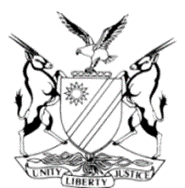 IN THE HIGH COURT OF NAMIBIA, MAIN DIVISIONHELD AT WINDHOEKEX TEMPORE LEAVE TO APPEAL JUDGMENTCase Title:Charles Noabeb 		ApplicantvThe State			RespondentCase No: CC 9/2014Case Title:Charles Noabeb 		ApplicantvThe State			RespondentDivision of Court: High Court, Main DivisionHeard before:Honourable Justice D UsikuHeard on: 7 June 2023Delivered on: 7 June 2023Neutral citation: Noabeb v S (CC 9/2014) [2023] NAHCMD 303 (7 June 2023)Neutral citation: Noabeb v S (CC 9/2014) [2023] NAHCMD 303 (7 June 2023)ORDER:ORDER:[1]	The application for leave to appeal partially succeeds.Judgment is delivered ex tempore.The application for leave to appeal in respect of the conviction is refused.The application for leave in respect of the sentences imposed is granted.[1]	The application for leave to appeal partially succeeds.Judgment is delivered ex tempore.The application for leave to appeal in respect of the conviction is refused.The application for leave in respect of the sentences imposed is granted.REASONS FOR ORDERS:REASONS FOR ORDERS:D Usiku J:[2]	The application has prospects of success in respect of the sentences imposed. The Supreme Court may impose a different sentence in the light of the Zedekia Geingob case.[3]	In the result, the following order is made:1.	Judgment is delivered ex tempore.2.	The application for leave to appeal in respect of the conviction is refused.3.	The application for leave in respect of the sentences imposed is granted.D Usiku J:[2]	The application has prospects of success in respect of the sentences imposed. The Supreme Court may impose a different sentence in the light of the Zedekia Geingob case.[3]	In the result, the following order is made:1.	Judgment is delivered ex tempore.2.	The application for leave to appeal in respect of the conviction is refused.3.	The application for leave in respect of the sentences imposed is granted.Judge’s signatureNote to the parties:Not applicableCounsel:Counsel:ApplicantRespondentMr C. Noabeb- in personWindhoek Correctional FacilityMr E MoyoOffice of the Prosecutor General- Windhoek